ESF projekts “Atbalsts sociālajai uzņēmējdarbībai” Nr.9.1.1.3/15/I/001 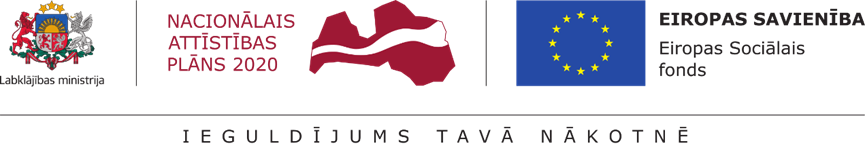  Labklājības ministrijas Darba tirgus politikas departamenta ESF projektam “Atbalsts sociālajai uzņēmējdarbībai”e-pasts: registracija.su@lm.gov.lvIesniegums par konsultāciju saņemšanu biznesa plāna izstrādeiSaskaņā ar SIA “KONSORTS” [gggg.dd.mm.] rekomendāciju [sociālā uzņēmuma nosaukums], reģ. Nr.[skaitlis], (turpmāk − sociālais uzņēmums) lūdz piešķirt konsultatīvo atbalstu biznesa plāna izstrādei šādā apmērā:* Konsultācijas tiek sniegtas kā de minimis atbalstsInformācija de minimis atbalsta piešķiršanai** Lai aizpildītu šo informāciju, Jums ir jāreģistrējas VID Elektroniskās deklarēšanas sistēmā (EDS) un jāievada informācija par Jūsu uzņēmuma saistību ar citiem uzņēmumiem (pieder vairāk nekā 50% daļu) un pēdējos trīs gados saņemto de minimis atbalstuParakstot šo iesniegumu, apliecinu, ka:esmu informēts, ka konsultācijas ir paredzētas, lai palīdzētu izstrādāt biznesa plānu iesniegšanai AS ”Attīstības finanšu institūcija Altum” (turpmāk – Altum);esmu informēts, ka konsultācijas var izmantot līdz dienai, kad sociālajam uzņēmumam paziņots Altum lēmums par finanšu atbalsta (granta) piešķiršanu vai noraidīšanu, bet ne ilgāk kā sešu mēnešus no pirmās konsultāciju sniegšanas dienas;esmu informēts, ka konsultācijas drīkst saņemt tādā apmērā un kārtībā, kā noteikts rekomendācijā;sociālā uzņēmuma pārstāvji apmeklēs konsultācijas saskaņā ar konsultāciju grafiku;ja būs nepieciešams mainīt konsultāciju grafiku, tad par to informēšu SIA “KONSORTS” konsultantu divas darba dienas pirms noteiktās konsultāciju dienas;informēšu ESF projektu “Atbalsts sociālajai uzņēmējdarbībai” (e-pasts: registracija.su@lm.gov.lv) par problēmām saistībā ar konsultāciju norisi vai kvalitāti;sociālā uzņēmuma pārstāvji konsultāciju noslēgumā aizpildīs aptaujas anketas par konsultāciju pakalpojuma novērtējumu._____________         Dokuments parakstīts ar drošu elektronisko		_______________     (Amats)		        parakstu un satur laika zīmogu                             (vārds, uzvārds)TēmasAtzīmēar “X”Konsultāciju apjomskopā (stundās)Konsultāciju veids (stundās) Cena kopā*(ar PVN)Sociālā uzņēmējdarbībaXX Klātienē xx XXXX.XXFinansesXX Klātienē xx XXXX.XXGrāmatvedība un nodokļiXX Neklātienē xx XXXX.XXMārketingsXX Neklātienē xx XXXX.XXUzņēmuma plānotā darbības nozareAtzīmē ar “X”Komisijas 2013. gada 18. decembra Regula (ES) Nr. 1407/2013  par Līguma par Eiropas Savienības darbību 107. un 108. panta piemērošanu de minimis atbalstam (jebkurā nozarē, izņemot lauksaimniecību, zvejniecību un akvakultūru)Komisijas 2013. gada 18. decembra Regula (ES) Nr. 1408/2013 par Līguma par Eiropas Savienības darbību 107. un 108. panta piemērošanu de minimis atbalstam lauksaimniecības nozarēKomisijas 2014. gada 27. jūnija Regula (ES) Nr. 717/2014 par Līguma par Eiropas Savienības darbību 107. un 108. panta piemērošanu de minimis atbalstam zvejniecības un akvakultūras nozarēVID Elektroniskās deklarēšanās sistēmas de minimis atbalsta uzskaites veidlapas identifikācijas numurs**